平成３０年　４月１６日　　　　中学校長　様神奈川県公立中学校教育研究会技 術・家 庭 科 研 究 部 会部 会 長   　　田 邊  正 彦（　公　印　省　略　）　県技・家研（略）第２回　事務局会県技・家研総会　総会担当地区会議について(依頼)　時下の候、貴職におかれましてはますますご清栄のこととお喜び申し上げます。日頃より、当研究部会につきましては格別の理解とご協力を賜り、厚く御礼申し上げます。　さて、次の通り事務局会・総会担当地区会議を開催いたします。　ご多用とは存じますが、貴校　　　　　　　　　（教頭・総括教諭・主幹教諭・教諭）のご出席につきましてご高配いただきますよう、よろしくお願い申し上げます。  １　名　称      　神奈川県公立中学校教育研究会技術・家庭科研究会                    第２回　事務局会　　　　　　　　　　　総会担当地区会議　２　日　時        平成３０年５月１５日（火） 　　                        県技・家研事務局会　１５：００～総会担当地区会議                        　　　 　３　内　容        第４８回県総会に向けて　４　場　所　　　　横浜市立本牧中学校                    神奈川県横浜市中区本牧和田32-1（代表℡ 045-623-7094）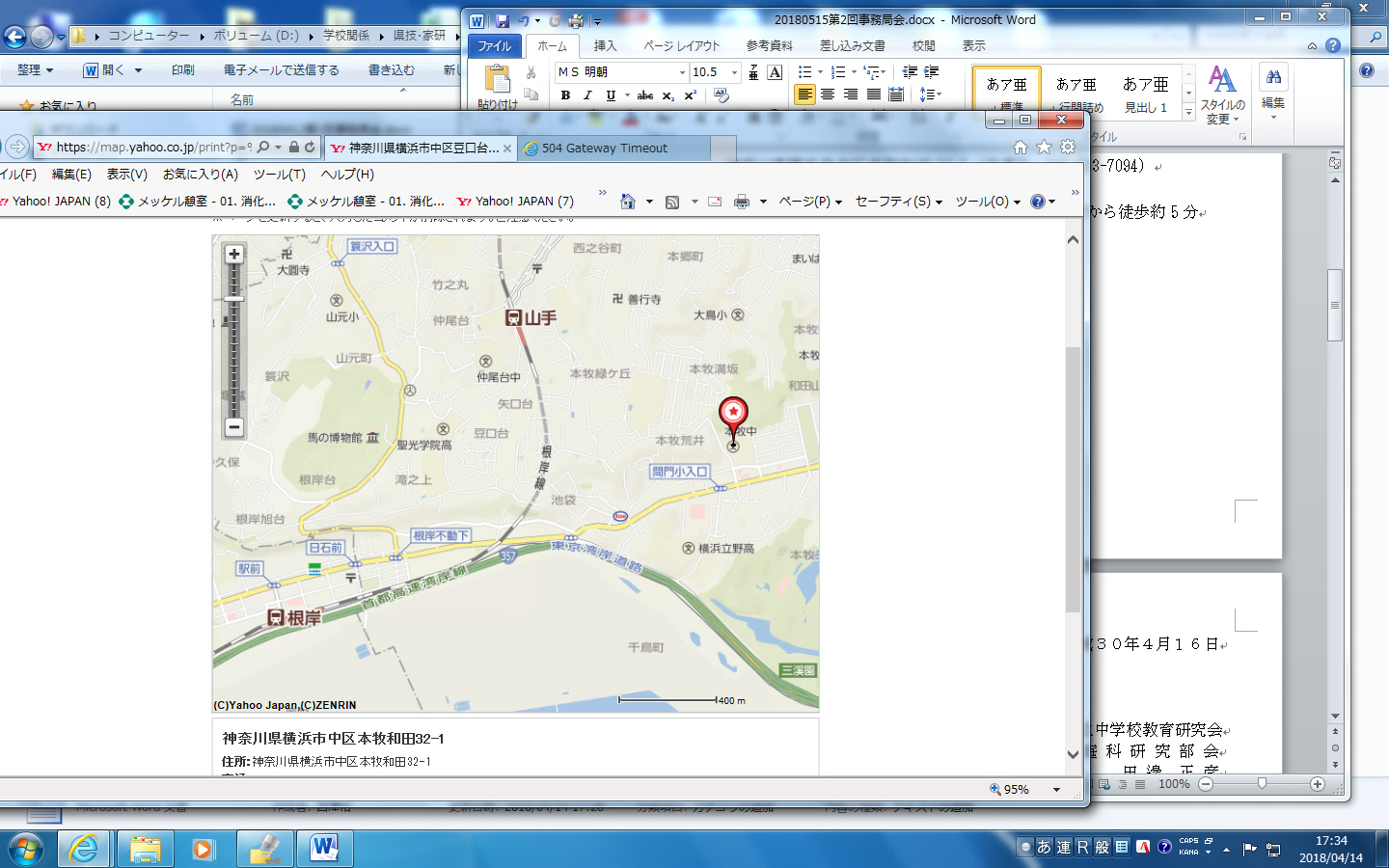 山手駅から徒歩約25分山手駅から横浜市営バス222系統「本牧和田」下車3分　平成３０年　４月１６日　事務局員　様神奈川県公立中学校教育研究会技 術・家 庭 科 研 究 部 会部 会 長   　　田 邊  正 彦（　公　印　省　略　）　県技・家研（略）第２回　事務局会県技・家研総会　総会担当地区会議について(依頼)　時下の候、貴職におかれましてはますますご清栄のこととお喜び申し上げます。日頃より、当研究部会につきましては格別の理解とご協力を賜り、厚く御礼申し上げます。　さて、次の通り事務局会・総会担当地区会議を開催いたします。ご多用とは存じますが、ご出席を宜しくお願い申し上げます。１　名　称      　神奈川県公立中学校教育研究会技術・家庭科研究会                    第２回　事務局会　　　　　　　　　　　総会担当地区会議　２　日　時        平成３０年５月１５日（火） 　　                        県技・家研事務局会　１５：００～総会担当地区会議                        　　　 　３　内　容        第４８回県総会に向けて　４　場　所　　　　横浜市立本牧中学校                    神奈川県横浜市中区本牧和田32-1（代表℡ 045-623-7094）山手駅から徒歩約25分山手駅から横浜市営バス222系統「本牧和田」下車3分　平成３０年　４月１６日　部会長･副部会長　様神奈川県公立中学校教育研究会技 術・家 庭 科 研 究 部 会部 会 長   　　田 邊  正 彦（　公　印　省　略　）　県技・家研（略）第２回　事務局会県技・家研総会　総会担当地区会議について(依頼)　時下の候、貴職におかれましてはますますご清栄のこととお喜び申し上げます。日頃より、当研究部会につきましては格別の理解とご協力を賜り、厚く御礼申し上げます。　さて、次の通り事務局会・総会担当地区会議を開催いたします。ご多用とは存じますが、ご出席を宜しくお願い申し上げます。１　名　称      　神奈川県公立中学校教育研究会技術・家庭科研究会                    第２回　事務局会　　　　　　　　　　　総会担当地区会議　２　日　時        平成３０年５月１５日（火） 　　                        県技・家研事務局会　１５：００～総会担当地区会議                        　　　 　３　内　容        第４８回県総会に向けて　４　場　所　　　　横浜市立本牧中学校                    神奈川県横浜市中区本牧和田32-1（代表℡ 045-623-7094）山手駅から徒歩約25分山手駅から横浜市営バス222系統「本牧和田」下車3分　平成３０年　４月１６日技術･家庭科各担当者　様神奈川県公立中学校教育研究会技 術・家 庭 科 研 究 部 会部 会 長   　　田 邊  正 彦（　公　印　省　略　）　県技・家研（略）第２回　事務局会県技・家研総会　総会担当地区会議について(依頼)　時下の候、貴職におかれましてはますますご清栄のこととお喜び申し上げます。日頃より、当研究部会につきましては格別の理解とご協力を賜り、厚く御礼申し上げます。　さて、次の通り事務局会・総会担当地区会議を開催いたします。ご多用とは存じますが、ご出席を宜しくお願い申し上げます。１　名　称      　神奈川県公立中学校教育研究会技術・家庭科研究会                    第２回　事務局会　　　　　　　　　　　総会担当地区会議　２　日　時        平成３０年５月１５日（火） 　　                        県技・家研事務局会　１５：００～総会担当地区会議　　１６：００～　３　内　容        第４８回県総会に向けて　４　場　所　　　　横浜市立本牧中学校                    神奈川県横浜市中区本牧和田32-1（代表℡ 045-623-7094）山手駅から徒歩約25分山手駅から横浜市営バス222系統「本牧和田」下車3分　